M07 003 Správa služobných ciest – Zrušenie nezrealizovanej cesty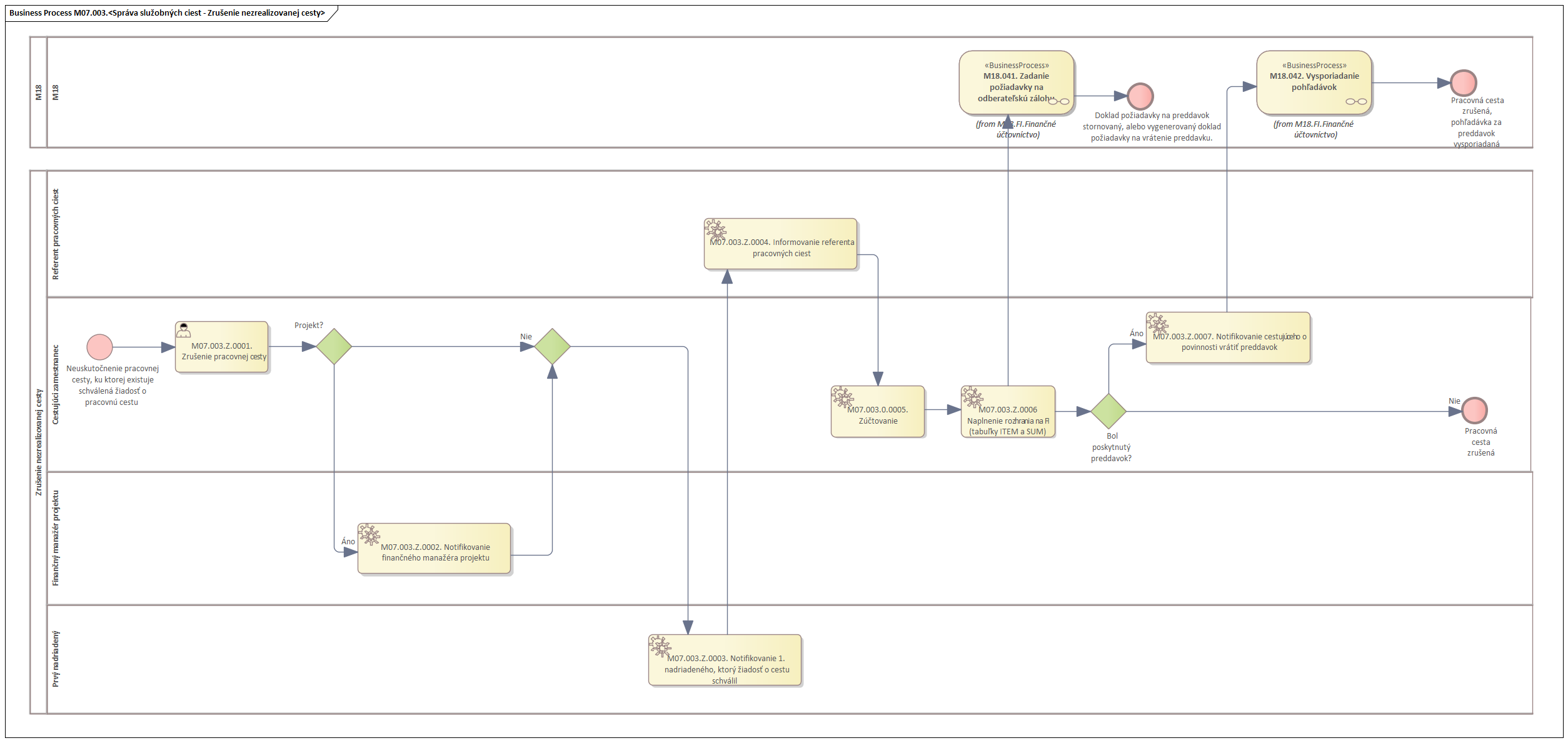 Obrázok 1 – Procesný modelPopis procesu V prípade, že cestujúci zamestnanec má schválenú žiadosť o pracovnú cestu, ale pracovná cesta sa neuskutočnila, cestujúci zamestnanec vo webovej aplikácii cestu zruší a zdôvodní jej zrušenie. Za cestujúceho v aplikácii môže cestu zrušiť aj asistent pracovných ciest, ktorý má priradeného tohto cestujúceho zamestnanca. Ak je pracovná cesta zrušená, jej zrušenie v aplikácii schvaľovatelia neschvaľujú, ale vybraní schvaľovatelia, ktorí žiadosť o pracovnú cestu schválili, dostávajú notifikáciu o tom, že cesta bola v systéme zrušená.Ak bol na cestu poskytnutý preddavok, zamestnanec je povinný preddavok vrátiť.Proces je ukončený zrušením pracovnej cesty v aplikácii a ak bol vyplatený preddavok, tak aj vysporiadaním pohľadávky za preddavok voči cestujúcemu zamestnancovi. Roly a aktivityTabuľka rolí a aktivítTabuľka 1 - Tabuľka roly a aktivityPopis vykonaných aktivítTabuľka 2 – Popis vykonaných aktivítBusiness workflowKroky v rámci transakcie: Obrazovka – cestujúci zamestnanec cestu, ktorá sa neuskutočnila, v aplikácii zruší.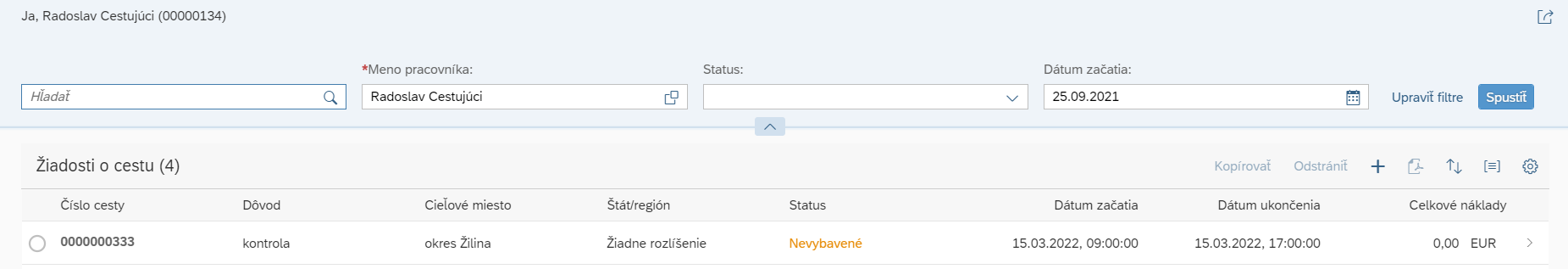 Obrázok 2 – Zrušenie cesty v aplikáciiPoznámka k obrázku: tlačidlo na zrušenie cesty bude doplnené v aplikácii Moje žiadosti o cestu, taktiež pole komentár.  *-ide o voľné textové vyhľadávanieTabuľka 3 – Zoznam polí výberovej obrazovkyKroky v rámci transakcie: Nevyžaduje sa žiadna interakcia.Kroky v rámci transakcie: Nevyžaduje sa žiadna interakcia.Kroky v rámci transakcie: Nevyžaduje sa žiadna interakcia.Kroky v rámci transakcie: Obrazovka – Spustenie zúčtovania 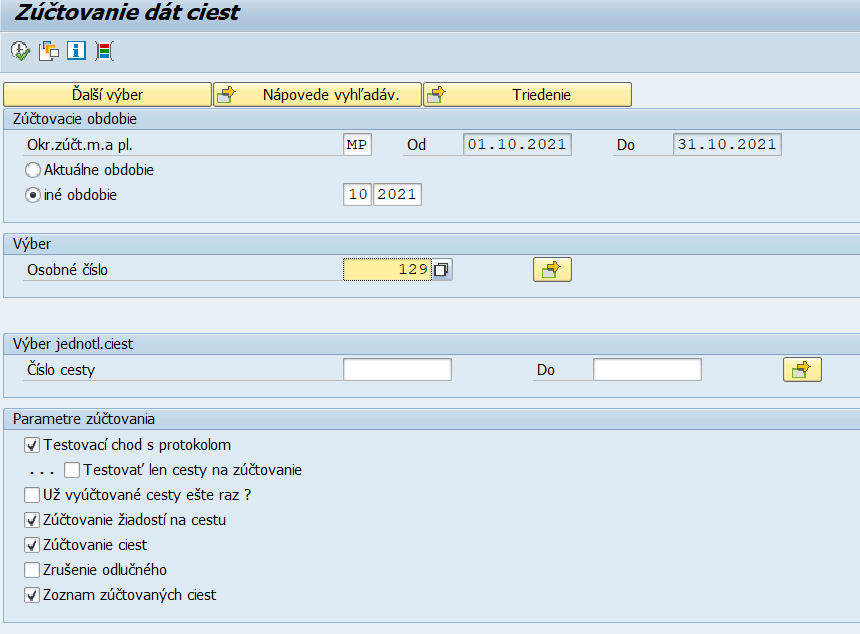 Obrázok 3 – Zúčtovanie dát ciestZúčtovanie bude spustené na pozadí systémom CES dvakrát denne. Nie je potrebný zásah používateľa.Tabuľka 4 – Zúčtovanie dát ciestKroky v rámci transakcie: Po zúčtovaní a personalizácii nákladov súvisiacich s pracovnou cestou sa automaticky spustí naplnenie rozhrania pre prevod do modulu FI – tabuľky ITEM a SUM.Kroky v rámci transakcie: Nevyžaduje sa žiadna interakcia v systéme CES.Proces M07.003Zrušenie nezrealizovanej cestyOrg./Odd.Správa služobných ciestRolaCestujúci zamestnanecAktivitaM07.003.Z.0001. Zrušenie pracovnej cestyZrušenie pracovnej cesty v aplikáciiRolaCESAktivitaM07.003.Z.0002. Notifikovanie finančného manažéra projektuNotifikovanie finančného manažéra projektu o zrušení cestyRolaCES AktivitaM07.003.Z.0003. Notifikovanie 1. nadriadeného, ktorý žiadosť o cestu schválilNotifikovanie 1. nadriadeného, ktorý žiadosť o cestu schválil, že cesta bola zrušenáRolaCESAktivitaM07.003.Z.0004. Informovanie referenta pracovných ciestInformovanie referenta pracovných ciest o zrušení cesty úlohou. (Úloha neobsahuje rozhodovací krok)RolaCESAktivitaM07.003.0.0005. Zúčtovanie Zúčtovanie zrušenej cesty (technická operácia naplnenia zúčtovacieho clustra modulu HR-TV)RolaCESAktivitaM07.003.Z.0006. Naplnenie rozhrania na FI (tabuľky ITEM a SUM) Naplnenie rozhrania pre prevod do modulu FI – tabuľky s názvom ITEM a SUMRolaCESAktivitaM07.003.Z.0007. Notifikovanie cestujúceho o povinnosti vrátiť preddavok Notifikovanie cestujúceho o povinnosti vrátiť preddavok, ak mu bol na cestu poskytnutý (e-mailová notifikácia).Vstup do procesuNeuskutočnenie pracovnej cesty, ku ktorej existuje schválená žiadosť o pracovnú cestu.Neuskutočnenie pracovnej cesty, ku ktorej existuje schválená žiadosť o pracovnú cestu.Výstup z procesuZrušenie pracovnej cesty v aplikácii. Doklad požiadavky na preddavok stornovaný v FI (ak preddavok ešte nebol vyplatený) alebo vygenerovaný doklad požiadavky na vrátenie preddavku (ak preddavok už bol vyplatený). Vysporiadaná pohľadávka za preddavok v module FI (ak bol poskytnutý).Zrušenie pracovnej cesty v aplikácii. Doklad požiadavky na preddavok stornovaný v FI (ak preddavok ešte nebol vyplatený) alebo vygenerovaný doklad požiadavky na vrátenie preddavku (ak preddavok už bol vyplatený). Vysporiadaná pohľadávka za preddavok v module FI (ak bol poskytnutý).Aktivita Popis M07.003.Z.0001 Zrušenie pracovnej cesty – Cestujúci zamestnanec alebo asistent ciest zruší pracovnú cestu, ak sa  neuskutočnila. Do poznámky doplní zdôvodnenie zrušenia pracovnej cesty.M07.003.Z.0002 Notifikovanie finančného manažéra projektu – finančný manažér projektu, ak sa pracovná cesta mala zrealizovať za projekt, dostáva notifikáciu, že pracovná cesta bola zrušená.M07.003.Z.0003 Notifikovanie 1. nadriadeného, ktorý žiadosť o cestu schválil – Nadriadený zamestnanec cestujúceho zamestnanca dostáva notifikáciu, že pracovná cesta bola zrušená. Ide o prvého nadriadeného zamestnanca, ktorý cestu schválil.M07.003.Z.0004 Informovanie referenta pracovných ciest – Referent pracovných ciest  dostáva informáciu, že pracovná cesta bola zrušená.M07.003.0.0005Zúčtovanie – zrušená pracovná cesta je v systéme zúčtovaná (je naplnený zúčtovací cluster modulu HR-TV).M07.003.Z.0006 Naplnenie rozhrania na FI (tabuľky ITEM a SUM) – Naplnenie rozhrania pre prevod do modulu FI – tabuľky s názvami ITEM a SUM.M07.003.Z.0007Notifikovanie cestujúceho o povinnosti vrátiť preddavok – Ak bol zamestnancovi vyplatený preddavok na cestu, ktorá sa zrušila, zamestnanec dostáva notifikáciu o výške a spôsobe vrátenia preddavku.Rola:Cestujúci zamestnanecAktivita:M07.003.Z.0001Zrušenie pracovnej cesty Transakcia:Fiori aplikácia Moje žiadosti o cestuZOZNAM POLÍVSTUP[x]VÝSTUP[x]    ČISELNÍK [názov/tab]M.CODE[x]POVINNÝ[X|D] Hľadať*XXXMeno pracovníkaXXM01_KZC_001Osobné čísla zamestnancovXStatusXDátum začatiaXXM00_KZC_002 KalendárXKomentárXXRola:CESAktivita:M07.003.Z.0002Notifikovanie finančného manažéra projektuTransakcia:Webový prístupInboxRola:CESAktivita:M07.003.Z.0003Notifikovanie 1. nadriadeného, ktorý žiadosť o cestu schválilTransakcia:Webový prístupInboxRola:CESAktivita:M07.003.Z.0004Informovanie referenta pracovných ciestTransakcia:Webový prístupInboxRola:CESAktivita:M07.003.0.0005ZúčtovanieTransakcia:PRECZúčtovací programZOZNAM POLÍVSTUP [x]VÝSTUP [x]    ČISELNÍK [názov/tab]M.CODE [x] POVINNÝ[X|D]Okr zúčt. m. a pl.XXM01_KZC_010Zúčtovací okruhXXObdobieXXM00_KZC_002 KalendárXDOsobné čísloXXM01_KZC_001Osobné čísla zamestnancovXČíslo cestyXXM07_KZC_001 Číslo pracovnej cestyXTestovací chod s protokolomTestovať len cesty na zúčtovanieUž vyúčtované cesty ešte raz?Zúčtovanie žiadostí na cestuXXXZúčtovanie ciestXX XZrušenie odlučnéhoZoznam zúčtovaných ciestXXRola:CESAktivita:M07.003.Z.0006Naplnenie rozhrania na FI (tabuľky ITEM a SUM)Transakcia:ABAP aplikáciaPlnenie tabuliek SUM a ITEMRola:CESAktivita:M07.003.Z.0007Notifikovanie cestujúceho o povinnosti vrátiť preddavokTransakcia:Webový prístupInbox